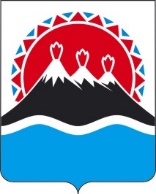 П О С Т А Н О В Л Е Н И ЕПРАВИТЕЛЬСТВАКАМЧАТСКОГО КРАЯ[Дата регистрации] № [Номер документа]г. Петропавловск-КамчатскийО внесении изменений в приложение к постановлению Правительства Камчатского края от 25.04.2022 № 203-П «Об утверждении Порядка предоставления субсидий на финансовое обеспечение затрат социально ориентированным некоммерческим организациям в Камчатском крае в связи с оказанием услуг в сфере физической культуры и спорта» ПРАВИТЕЛЬСТВО ПОСТАНОВЛЯЕТ:1. Внести в приложение к постановлению Правительства Камчатского края от 25.04.2022 № 203-П «Об утверждении Порядка предоставления субсидий на финансовое обеспечение затрат социально ориентированным некоммерческим организациям в Камчатском крае в связи с оказанием услуг в сфере физической культуры и спорта» следующие изменения:пункт 1 части 4 изложить в следующей редакции: «1) организацией и проведением физкультурных и спортивных мероприятий, пропагандой физической культуры, спорта и здорового образа жизни (за исключением мероприятий, включенных в календарный план официальных физкультурных мероприятий и спортивных мероприятий Камчатского края)»;в части 5 исключить слова «и очередности поступления заявок»;в части 6 исключить слова «государственной власти»;4) пункт 5 части 7 изложить в следующей редакции: «участник отбора (получатель субсидии) не должен являться иностранным юридическим лицом, в том числе местом регистрации которого является государство или территория, включенные в утверждаемый Министерством финансов Российской Федерации перечень государств и территорий, используемых для промежуточного (офшорного) владения активами в Российской Федерации (далее – офшорные компании). Указанные иностранные юридические лица, а также российские юридические лица, в уставном (складочном) капитале которых доля прямого или косвенного (через третьих лиц) участия офшорных компаний в совокупности превышает 25 процентов, не вправе являться получателями указанных средств, если иное не предусмотрено законодательством Российской Федерации.При расчете доли участия офшорных компаний в капитале российских юридических лиц для целей настоящего пункта не учитывается прямое и (или) косвенное участие офшорных компаний в капитале публичных акционерных обществ (в том числе со статусом международной компании), акции которых обращаются на организованных торгах в Российской Федерации, а также косвенное участие таких офшорных компаний в капитале других российских юридических лиц, реализованное через участие в капитале указанных публичных акционерных обществ;»;5) пункт 8 части 7 изложить в следующей редакции: «участник отбора (получатель субсидии) должен формировать смету планируемых расходов, на финансовое обеспечение которых запрашивается субсидия, с учетом норм расходов средств (не превышающих стоимость, установленную нормами расходов) на проведение официальных физкультурных и спортивных мероприятий, утвержденных Министерством, и стоимость работ, услуг и товаров, закупаемых участником отбора (получателем субсидии) для достижения результата проекта, реализуемого на территории Камчатского края, содержащего актуальность и обоснование социальной значимости проекта, цель и задачи, решению которых посвящен проект, географию проекта (перечень муниципальных образований в Камчатском крае), мероприятия, основные этапы реализации проекта (при наличии) и планируемые результаты проекта, сроки реализации, количество и категорию получателей услуг (целевые группы), соответствие мероприятий проекта его целям, задачам и ожидаемым результатам (далее – Проект).»;6) часть 8 изложить в следующей редакции: «Критерием отбора получателей субсидий является оказание услуг в сфере физической культуры, массового спорта и наличие Проекта, рассчитанного на дополнительное вовлечение в систематические занятия физической культурой и спортом не менее 30 человек.»;7) часть 20 изложить в следующей редакции: «Министерство в течение 7 рабочих дней с даты приема заявок на участие в отборе устанавливает полноту и достоверность сведений, содержащихся в прилагаемых к заявке документах.»; 8) часть 21 изложить в следующей редакции: «Министерство в течение 10 рабочих дней с даты окончания приема заявок рассматривает представленные участником отбора документы, проводит проверку участника отбора на соответствие категории, критерию и требованиям, установленным частью 7 настоящего Порядка, а также запрашивает в отношении участника отбора:1) сведения из Единого государственного реестра юридических лиц (индивидуальных предпринимателей), и также осуществляет проверку участника отбора на соответствие требованиям, установленным пунктами 4 и 5 части 7 настоящего Порядка. Участник отбора вправе самостоятельно предоставить в Министерство выписку из Единого государственного реестра юридических лиц (индивидуальных предпринимателей) и из реестра дисквалифицированных лиц;2) информацию о соответствии участника отбора требованиям пунктов 2 и 3 части 7 настоящего Порядка в исполнительных органах Камчатского края.После чего принимает решение по участникам, прошедшим отбор и(или) не прошедшим отбор, заявки которых отклонены (с указанием причин отказа).»;9) в пункте 1 части 28 после слов «Российской Федерации» добавить слова «и предоставления фотоотчетов, списков участников;»;10) часть 33 после слов «настоящего Порядка» дополнить словами «и принимает решение о заключении с получателем субсидии Соглашения либо об отказе в заключении Соглашения и предоставлении субсидии.»;11) часть 34 признать утратившей силу;12) часть 35 изложить в следующей редакции: «Заключение Соглашения осуществляется в следующем порядке:1) Министерство в течение 5 рабочих дней со дня принятия решения о заключении с получателем субсидии Соглашения направляет получателю субсидии проект Соглашения для подписания;2) получатель субсидии в течение 5 рабочих дней со дня получения проекта Соглашения представляет в адрес Министерства два экземпляра подписанного проекта Соглашения;»;13) в части 38 слова «30 календарных дней» заменить на слова «10 календарных дней»;2. Настоящее постановление вступает в силу после дня его официального опубликования.[горизонтальный штамп подписи 1]Председатель Правительства Камчатского краяЕ.А. Чекин